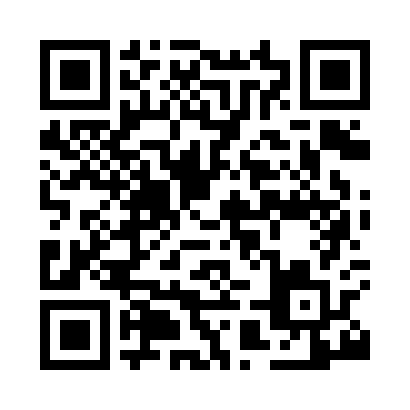 Prayer times for Bonawe, South Lanarkshire, UKMon 1 Jul 2024 - Wed 31 Jul 2024High Latitude Method: Angle Based RulePrayer Calculation Method: Islamic Society of North AmericaAsar Calculation Method: HanafiPrayer times provided by https://www.salahtimes.comDateDayFajrSunriseDhuhrAsrMaghribIsha1Mon3:014:361:257:1310:1311:492Tue3:014:371:257:1310:1311:493Wed3:024:381:257:1310:1211:494Thu3:024:391:257:1310:1111:485Fri3:034:401:267:1210:1011:486Sat3:044:411:267:1210:1011:487Sun3:044:431:267:1210:0911:478Mon3:054:441:267:1110:0811:479Tue3:064:451:267:1110:0711:4610Wed3:064:461:267:1110:0611:4611Thu3:074:481:277:1010:0511:4512Fri3:084:491:277:1010:0311:4513Sat3:094:511:277:0910:0211:4414Sun3:094:521:277:0810:0111:4415Mon3:104:541:277:0810:0011:4316Tue3:114:551:277:079:5811:4217Wed3:124:571:277:069:5711:4218Thu3:134:581:277:069:5511:4119Fri3:135:001:277:059:5411:4020Sat3:145:021:277:049:5211:4021Sun3:155:031:277:039:5111:3922Mon3:165:051:277:029:4911:3823Tue3:175:071:277:019:4711:3724Wed3:185:091:277:009:4511:3625Thu3:195:111:276:599:4411:3526Fri3:205:121:276:589:4211:3427Sat3:215:141:276:579:4011:3328Sun3:215:161:276:569:3811:3229Mon3:225:181:276:559:3611:3130Tue3:235:201:276:549:3411:3031Wed3:245:221:276:539:3211:29